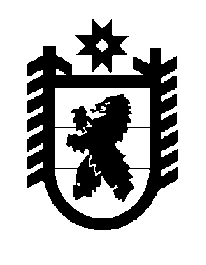 Российская Федерация Республика Карелия    ПРАВИТЕЛЬСТВО РЕСПУБЛИКИ КАРЕЛИЯПОСТАНОВЛЕНИЕот  19 мая 2015 года № 155-Пг. Петрозаводск О внесении изменения в Положение о Министерстве по делам 
молодежи, физической культуре и спорту Республики Карелия Правительство Республики Карелия п о с т а н о в л я е т:Внести в пункт 9 Положения о Министерстве по делам молодежи, физической культуре и спорту Республики Карелия, утвержденного постановлением Правительства Республики Карелия от 5 августа 2013 года № 241-П «Об утверждении Положения о Министерстве по делам молодежи, физической культуре и спорту Республики Карелия» (Собрание законодательства Республики Карелия, 2013, № 8, ст. 1439; № 12, ст. 2282), изменение, изложив подпункт 41 в следующей редакции:«41) участвует в организации и осуществлении мероприятий в установленных сферах деятельности по предупреждению терроризма и экстремизма, минимизации их последствий на территории Республики Карелия, в том числе: осуществляет в установленных сферах деятельности реализацию мер, 
а также мероприятий государственных программ в области профилактики терроризма, минимизации и ликвидации последствий его проявлений;    принимает меры, направленные на устранение предпосылок для возникновения конфликтов, способствующих совершению террористических актов и формированию социальной базы терроризма;принимает меры по выявлению и устранению факторов, способствующих возникновению и распространению идеологии терроризма;координирует выполнение в подведомственных организациях требований к антитеррористической защищенности;».           Глава Республики  Карелия                       			      	        А.П. Худилайнен